望花区突发环境事件应急预案2021年12月1 总则1.1 编制目的进一步规范和强化抚顺市望花区突发环境事件的应对工作，完善突发环境事件应急机制，健全统一指挥、反应灵敏、协调有序、运转高效、保障有力的现代环境应急管理体系，提高应对突发环境事件的应急处置能力，最大限度地控制、减轻和消除突发环境事件的风险和危害，保障公众健康和财产安全，促进经济社会全面、协调、可持续发展。1.2 编制依据1.2.1 法律法规、规章及规范性文件（1）《中华人民共和国环境保护法》（2015年1月1日施行）（2）《中华人民共和国突发事件应对法（主席令第六十九号）》（2007年11月1日起施行）（3）《中华人民共和国水污染防治法》（2018年1月1日起施行）（4）《中华人民共和国大气污染防治法》（2018年10月26日施行）（5）《中华人民共和国固体废物污染环境防治法》（2016年11月7日修订）（6）《中华人民共和国土壤污染防治法》（2019年1月1日起施行）（7）《中华人民共和国安全生产法》（2014年修订）（8）《中华人民共和国消防法》（2009年5月1日施行）（9）《突发环境事件应急预案管理暂行办法》（环发〔2010〕113号）（10）《突发事件应急预案管理办法》（国办发〔2013〕101号）（11）《突发环境事件应急管理办法》（中华人民共和国环境保护部令34号，2015年6月5日起施行）（12）《突发环境事件调查处理办法》（中华人民共和国环境保护部令第32号）（13）《突发环境事件信息报告办法》（中华人民共和国环境保护部令第17号）（14）《国务院办公厅秘书局关于进一步加强应急预案管理的通知》（国办秘函〔2016〕46号）（15）《危险化学品安全管理条例》（国务院令第645号修改）（16）《辽宁省环境保护条例》（2017年11月30日）1.2.2 技术指南（1）《企业突发环境事件风险评估指南（试行）》（环办〔2014〕34号）（2）《行政区域突发环境事件风险评估推荐方法》（环办应急〔2018〕9号）（3）《环境应急资源调查指南（试行）》（环办应急〔2019〕17号）（4）《关于印发<企业事业单位突发环境事件应急预案评审工作指南（试行）>的通知》（环办应急〔2018〕8号）（5）《企业突发环境事件风险分级方法》（HJ 941-2018）1.2.3 标准规范（1）《突发环境事件应急监测技术规范》（HJ 589-2010）（2）《突发环境事件应急处置阶段污染损害评估工作程序规定》（环发〔2013〕85号，2013年8月2日）1.2.4 相关应急预案及资料（1）《国家突发环境事件应急预案》（国办函〔2014〕119号）（2）《辽宁省人民政府突发公共事件总体应急预案》（3）《辽宁省突发环境事件应急预案》（辽政办〔2013〕69号）（4）《抚顺市突发公共事件总体应急预案》（5）《抚顺市突发事件信息报告管理办法（试行）》（6）《抚顺市突发事件预警信息发布管理办法（试行）》（7）《抚顺市突发环境事件应急预案》（2019年）（8）《抚顺市望花区重污染天气应急预案》（2019年）1.3适用范围本预案适用于抚顺市望花区行政区域内突发环境事件的应对和处置工作。发生在望花区外突发环境事件可能影响本区的，参照本预案实施应急处置。本预案所称突发环境事件，是指由于污染物排放或自然灾害、生产安全事故等因素，导致污染物等有毒有害物质进入大气、水体、土壤等环境介质，突然造成或可能造成环境质量下降，危及公众健康和财产安全，或造成重大社会影响，需要采取紧急措施予以应对的事件，主要包括大气污染、水体污染、土壤污染等突发环境污染事件。重污染天气、核与辐射事故等突发事件的应对工作，按照相关专项应急预案规定执行。1.4 工作原则以人为本，积极预防。把人民群众的身体健康和财产安全放在首位，尽可能避免或减少环境突发事件的发生；加强对环境安全隐患的监测、监控和监督，健全辖区突发环境事件应急响应体系，加强培训演练，强化预防、预警工作。统一领导，分类管理。在区政府的统一领导下，建立部门分工协作、企业主要落实、公众有序参与的应急组织体系；建立完善部门联动机制，针对不同原因造成的突发环境事件的特点，实行分类管理，各司其职。突出重点，分级负责。确定环境事件防范的重点区域、重点行业、重点单位，建立应急处置信息库，加强日常监督管理和重点指导；根据环境事件的特点，分级设定和启动应急预案，明确责任人及其指挥权限。属地为主，先期处置。乡镇、街道负责本辖区突发环境事件的应对工作，强化落实生产经营单位的环境安全主体责任。涉事生产经营单位按照应急预案进行先期处置，控制事态、减轻后果，及时报告当地生态环境部门和应急主管部门。依靠科技，规范管理。支持鼓励环境应急科研工作，努力提高应急科技应用水平；根据有关法律法规建立完善科学有效的应急机制，推进突发环境事件应急管理工作规范化、制度化、法制化。1.5 事件分级按照事件严重性和紧急程度，结合我区实际，突发环境事件分为特别重大（I级）、重大（II级）、较大（III级）和一般（IV）四级1.5.1 特别重大（I级）突发环境事件凡符合下列情形之一的，为特别重大突发环境事件：（1）因环境污染直接导致30人以上死亡或100人以上中毒或重伤的；（2）因环境污染需疏散、转移人员5万人以上的；（3）因环境污染造成直接经济损失1亿元以上的；（4）因环境污染造成区域生态功能丧失或国家重点保护物种灭绝的；（5）因环境污染造成市级以上城市集中式饮用水水源地取水中断的。1.5.2 重大（II级）突发环境事件凡符合下列情形之一的，为重大突发环境事件：（1）因环境污染直接导致10人以上30人以下死亡或50人以上100人以下中毒或重伤的；（2）因环境污染疏散、转移人员1万人以上5万人以下的；（3）因环境污染造成直接经济损失2000万元以上1亿元以下的；（4）因环境污染造成区域生态功能部分丧失或该区域国家重点保护野生动植物种群大批死亡的；（5）因环境污染造成区级集中式饮用水水源地取水中断的；（6）造成跨省级行政区域影响的突发环境事件。1.5.3 较大（III级）突发环境事件凡符合下列情形之一的，为较大突发环境事件：（1）因环境污染直接导致3人以上10人以下死亡或10人以上50人以下中毒或重伤的；（2）因环境污染疏散、转移人员5000人以上1万人以下的；（3）因环境污染造成直接经济损失500万元以上2000万元以下的；（4）因环境污染造成国家重点保护的动植物物种受到破坏的；（5）因环境污染造成乡镇集中式饮用水水源地取水中断的；（6）造成跨设区的市级行政区域影响的突发环境事件。1.5.4 一般（IV）突发环境事件凡符合下列情形之一的，为一般突发环境事件：（1）因环境污染直接导致3人以下死亡或10人以下中毒或重伤的；（2）因环境污染疏散、转移人员5000人以下的；（3）因环境污染造成直接经济损失500万元以下的；（4）因环境污染造成跨县级行政区域纠纷，引起一般性群体影响的；（5）对环境造成一定影响，尚未达到较大突发环境事件级别的。上述分级标准有关数量的表述中，“以上”含本数，“以下”不含本数。1.6 应急预案关系说明抚顺市望花区突发环境事件应急预案与望花区公安、应急管理、卫生健康等其他部门应急预案互为并列关系，如自然灾害（农业灾害、自然灾害、地震、森林火灾等）、安全生产事故（安全生产事故、危险化学品安全生产、工程建设等）、公共安全事件（建设设施、食品安全、公共卫生、交通事故、电网大面积停电等）等方面应急预案，同属于《抚顺市望花区人民政府突发公共事件总体应急预案》的专项应急预案（本预案属环境专项），各专项预案相互之间建立应急联动机制，服从落实此预案的总体指挥调度。本预案上级预案为《抚顺市突发环境事件应急预案》，与其他县、区突发环境事件应急预案相并列，当涉及跨县、区突发环境事件时，应建立应急联动机制，统一服从《抚顺市突发环境事件应急预案》的指挥。本预案下级预案为突发环境事件专项应急预案、部门应急响应预案和辖区内各乡镇政府、街道办事处及生产经营单位所制定的突发环境事件应急预案。本预案所有涉及水、大气、土壤等要素的专项环境应急管理预案均为本预案的子预案。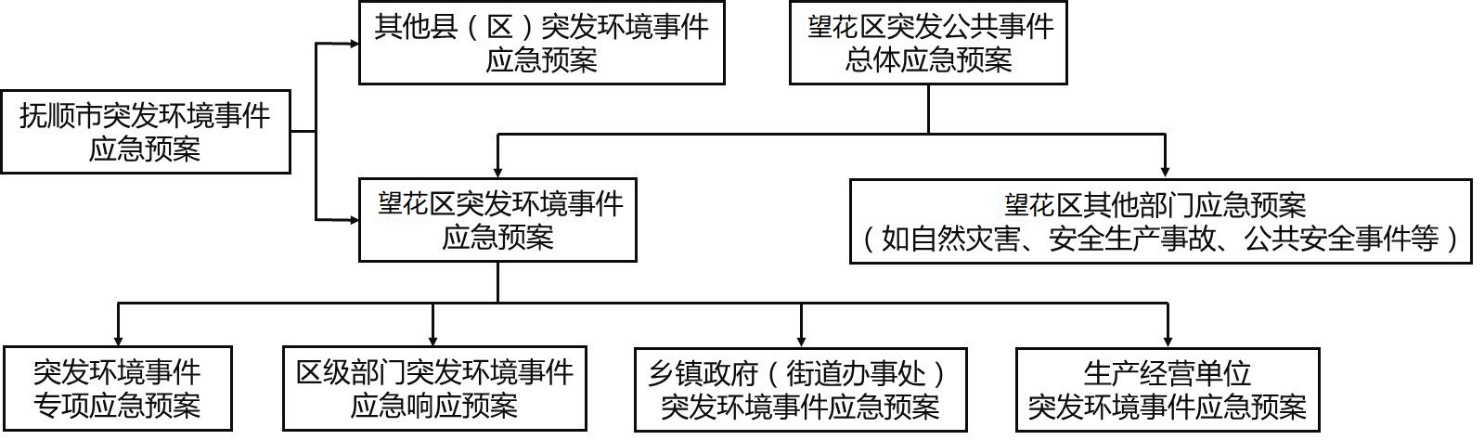 图 1-1 应急预案关系说明图2 组织指挥体系与职责望花区突发环境事件应急指挥体系由应急指挥机构和现场应急指挥部组成，包含乡镇政府、街道办事处及有关部门。望花区突发环境事件应急指挥机构由区突发环境事件应急指挥部、区突发环境事件应急指挥部办公室组成，望花区突发环境事件现场应急指挥部由应急监测组、处置救援组、应急保障组、医疗救治组、新闻宣传组、调查评估组、善后处置组、社会稳定组等组成。在区人民政府的统一领导下，区应急指挥部负责组织、指挥、协调各部门（单位）参与应急处置。各成员单位按照各自职责做好相关专业领域突发环境事件应急救援工作。2.1 应急指挥机构2.1.1 突发环境事件应急指挥部区政府成立突发环境事件应急指挥部（以下简称区应急指挥部）。区应急指挥部是全区突发环境事件应急管理工作的专项领导机构，统一协调、指挥和指导突发环境事件应对工作。区应急指挥部总指挥由分管生态环境保护的副区长担任，副总指挥由区应急管理局局长和市生态环境局望花区分局局长担任。成员单位包括区委宣传部、区应急管理局、市生态环境局望花区分局、区工业和信息化局、市公安局望花分局、区民政局、区财政局、市自然资源局望花区分局、区住房和城乡建设局、区交通运输局、区农业农村局、区卫生健康局、望花电业局、各乡镇政府（街道办事处）。2.1.1.1 区应急指挥部主要职责（1）贯彻执行党中央、国务院和生态环境部，省委、省政府和省生态环境厅，市委、市政府和市生态环境局，以及区委、区政府有关环境应急工作的方针、政策，认真落实有关环境应急工作的指示和要求。（2）研究制定应对突发环境事件应急预案、政策措施和指导意见。（3）负责组织、指挥、协调区相关部门和乡镇、街道开展突发环境事件应对处置工作。（4）负责发布突发环境事件重要信息。（5）及时向抚顺市政府和上级生态环境部门报告突发环境件应急处置工作情况。（6）审议区应急指挥办提请审议的重要事宜。（7）负责突发环境事件应急专业队伍的建设和管理，以及应急物资的储备保障工作。（8）组织调查特别重大和重大突发环境事件。（9）完成区政府下达的其他应急救援任务。2.1.1.2 区应急指挥部成员单位主要职责区应急指挥部各成员单位要按照本预案规定的职责分工，制定环境应急救援和保障方面的应急预案或方案，并负责管理实施，做好应对处置工作。（1）各乡镇政府（街道办事处）：负责建立完善本辖区突发环境事件应急管理工作体制和机制；制定本辖区突发环境事件行动方案；组织有关单位加强调查和监管，做好本辖区内的环境安全防范；组织先期处置和自救互救、信息收集报告、人员临时安置（包括污染区域群众的隔离、转移、安置和救济）等；负责做好现场抢救人员、指挥部及其他工作组人员必需的食宿等日常生活保障；组织实施突发环境事件的善后处理和生态修复工程。及时汇报、报送相关工作信息。完成区应急指挥部交办的其他工作。（2）区委宣传部：根据突发环境事件等级，负责牵头组织、协调和指导突发环境事件的新闻宣传工作，及时发布事件进展及政府处置情况，向公众宣传避险知识，正面引导舆论。及时汇报、报送相关工作信息。完成区应急指挥部交办的其他工作。（3）区应急管理局：负责组织突发环境事件现场的应急处置和救援工作；指导应急庇护场所管理，负责组织、指导、协调突发环境事件受灾群众的基本生活救助工作；协助灾后恢复重建。统一协调指挥全区各类应急专业队伍，建立应急协调联动机制，推进指挥平台对接，衔接驻军、民兵预备役部队、武警等参与应急救援工作；制定应急装备物资储备计划并组织实施，牵头建立健全应急装备物资信息库和调度制度；依法监督相关单位落实安全生产企业的各项防护措施，加强危险化学品的安全监督；负责剧毒化学品事故的应急救援。及时汇报、报送相关工作信息。完成区应急指挥部交办的其他工作。（4）市生态环境局望花区分局：负责制定、完善区突发环境事件应急预案；承担区应急指挥办日常工作；负责组织应急监测、评估、处置等，协助环境污染事件调查处理工作；负责建立突发环境事件部门联动机制。将突发环境事件常规演练和预警的日常经费纳入生态环境部门预算，组织建立和管理环境保护应急队伍，组织环境应急预案演练、人员培训和环境应急工作普及等工作；指导监督污染物收集、处理、以及受污染和被破坏生态环境的恢复。及时汇报、报送相关工作信息。完成区应急指挥部交办的其他工作。（5）区工业和信息化局：负责组织协调突发环境事件工业企业污染源的控制与处理，消除污染危害；协助生态环境、应急管理等部门对突发环境事件进行调查、处理和善后工作；负责组织应急状态下紧缺物资的生产和调度；配合生态环境部门，指导督促工业企业落实环境保护相关制度；协调电力部门保证应急救援处置电力供应。及时汇报、报送相关工作信息。完成区应急指挥部交办的其他工作。（6）市公安局望花分局：受理突发环境事件社会报警信息；负责制定突发事故灾难事件现场警戒及人员疏散预案；组织突发环境事件可能危及区域内的人员疏散撤离，对人员撤离区域进行治安管理；负责剧毒化学品事故的应急救援；及时汇报、报送相关工作信息。完成区应急指挥部交办的其他工作。（7）区民政局：负责安置受灾人员生活，提供食品、饮用水、住所等基本生活保障；根据事件危害和受损程度，做好符合救助条件的困难群众的临时基本生活救助；配合做好受突发环境事件影响造成死亡的人员的遗体处置工作；指导社会各界捐赠。及时汇报、报送相关工作信息。完成区应急指挥部交办的其他工作。（8）区财政局：负责突发环境事件应急救援体系建设和运行的经费保障工作，做好经费使用的监督检查工作。及时汇报、报送相关工作信息。完成区应急指挥部交办的其他工作。（9）市自然资源局望花区分局：负责涉及森林资源、林地、湿地、野生陆生动植物资源等突发环境事件的调查和应急处置工作。负责组织对地质灾害引起的突发环境事件的调查、监测和评价；参与因矿产资源开发等造成的突发环境事件的应急处置；参与矿山、土壤污染事件的调查，参与地下水的监测、评价工作。及时汇报、报送相关工作信息。完成区应急指挥部交办的其他工作。（10）区住房和城乡建设局：协调做好交通运输保障工作、危险化学品运输的行业安全监督管理工作；参与因交通事故引发的突发环境事件的调查和应急救援处置；协助现场应急救援处置，负责指导临时避难场所建设。及时汇报、报送相关工作信息。完成区应急指挥部交办的其他工作。（11）区交通运输局：负责指导、协调应急工作人员及装备物资的应急运输工作，保障应急处置工作人员及交通工具优先通行；负责危险化学品运输行业的安全监督管理工作；参与因道路交通事故引发的突发环境事件应急处置。及时汇报、报送相关工作信息。完成区应急指挥部交办的其他工作。（12）区农业农村局：负责组织开展突发环境事件中农田土壤、农作物、畜禽水产受污染情况的调查与评估，协调突发环境事件应急处置现场农村居民、农业生产物资的疏散和转移工作，搞好善后的农业生产。及时汇报、报送相关工作信息。完成区应急指挥部交办的其他工作。（13）区卫生健康局：负责组织、协调、指导突发环境事件应急医疗救治工作；负责组织辖区医药储备应急调度，协调救援装备、防护和消杀用品、医药等生产供应；负责突发环境事件的人群健康状况调查和评价；与生态环境部门共同组织医疗污水、医疗废物类突发环境事件的应急处置。及时汇报、报送相关工作信息。完成区应急指挥部交办的其他工作。（14）望花电业局：保障应急指挥救援正常用电。及时汇报、报送相关工作信息。完成区应急指挥部交办的其他工作。2.1.2 突发环境事件应急指挥部办公室区突发环境事件应急指挥部下设办公室（以下简称区应急指挥办），设在市生态环境局望花区分局，是区应急指挥部的办事机构。区应急指挥办主任由市生态环境局望花区分局局长兼任，副主任由市生态环境局望花区分局、区农业农村局、区卫生健康局分管副局长担任，市生态环境局望花区分局、区农业农村局、区卫生健康局各确定2名固定联系人，负责日常工作的组织、协调和沟通。其主要职责是：（1）贯彻落实区应急指挥部的各项工作部署，收集、汇总、分析特别重大和重大突发环境事件应急处置信息，及时向区应急指挥部及其成员单位报告、通报事件应急处置工作情况。（2）组织、协调特别重大、重大突发环境事件的预防、处置工作；建立和完善突发环境事件的预防预警体系；核查特别重大和重大突发环境事件；指导、协助各乡镇、街道做好突发环境事件应急处置工作；检查有关部门（单位）突发环境事件应急准备工作落实情况，对区应急指挥部成员单位进行监督和考核。（3）组织编制、修订望花区突发环境事件应急预案。（4）督促、指导和协调现场应急处置工作。（5）参加调查特别重大和重大突发环境事件。（6）组织突发环境事件应急知识的宣传、培训和预案演练。（7）完成区应急指挥部交办的其他任务。2.2 现场应急指挥部发生突发环境事件时，区应急指挥部根据需要成立区突发环境事件现场应急指挥部（以下简称区现场应急指挥部），负责现场应急救援指挥工作。参与现场处置的有关部门和人员要服从区现场应急指挥部的统一指挥。区现场应急指挥部下设应急监测组（内设现场采样监测组、实验室分析组）、处置救援组、应急保障组、医疗救治组、新闻宣传组、调查评估组、善后处置组、社会稳定组等（图2-1）。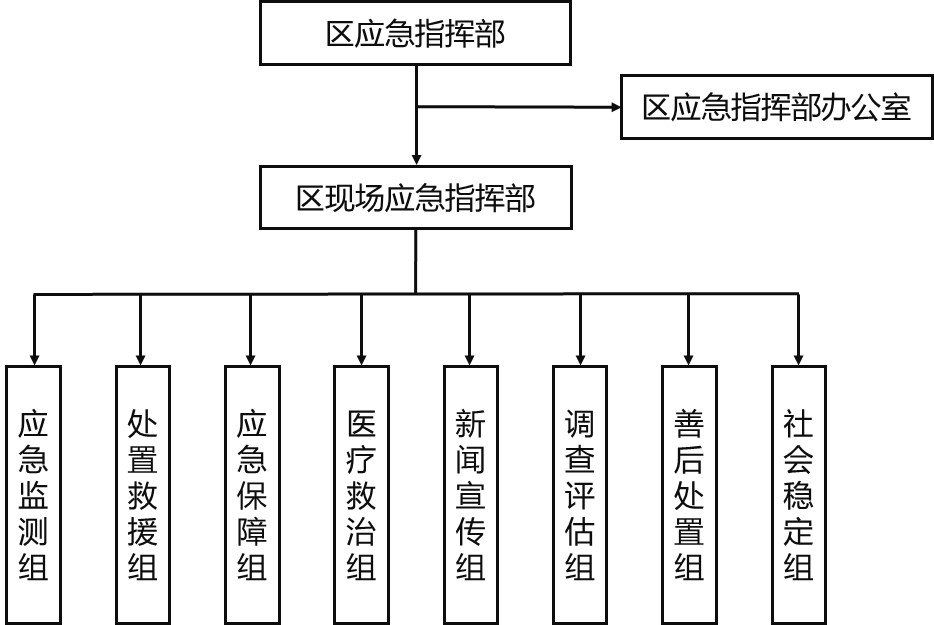 图 2-1 区突发环境事件应急组织体系图2.2.1 应急监测组由市生态环境局望花区分局牵头，市自然资源局望花区分局、区住房和城乡建设局、区农业农村局，事发地乡镇政府（街道办事处）和相关部门等组成，主要负责组建应急监测队伍；开展环境应急监测，及时掌握污染现状和特点，预测并报告事件的发展情况；参照市应急指挥部、市生态环境局的有关指示和要求，提出控制和消除环境影响的建议；协调参与应急监测。2.2.2处置救援组由区应急管理局和市生态环境局望花区分局牵头，区工业和信息化局、市公安局望花分局、区住房和城乡建设局、区交通运输局、区卫生健康局、望花电业局，事发地乡镇政府（街道办事处）和相关部门等组成，主要负责收集汇总相关信息，组织进行技术研判，开展事态分析；迅速组织切断污染源，分析污染途径，明确防止污染物扩散的方法；采取有效措施，消除或减轻已造成的污染；明确不同情况下现场处置人员须采取的个人防护措施；依托专业应急救援队、企业骨干力量、重点环境应急物资储备基地等组建处置救援队伍，按照应急处置救援方案开展应对工作，划定现场警戒和交通管制区域，确定重点防护区域，协调驻军、民兵预备役部队、武警等参与应急处置，调配救援队伍、装备和物质，疏散、转移受影响群众和人员，采取有效措施，对受污染的环境和人员、动植物等进行洗消和无害化处理，清理事故现场。2.2.3 应急保障组由区财政局牵头，区工业和信息化局、市公安局望花分局、区民政局、区交通运输局、望花电业局，事发地乡镇政府（街道办事处）和相关部门等组成，主要负责提供应急救援资金；指导做好事发地人员紧急转移和临时安置工作；组织协调应急储备物质紧急生产、储备调拨和紧急配送工作；及时组织调运重要生活必需品，保障群众基本生活和市场供应。2.2.4 医疗救治组由区卫生健康局牵头，市生态环境局望花区分局、区工业和信息化局、市公安局望花分局、区民政局、区住房和城乡建设局、区农业农村局，事发地乡镇（街道办事处）和相关部门组成，主要负责组派医疗卫生救援人员与应急队伍，组织现场伤员的急救、洗消和转运等紧急医学救援工作；调集供应应急药品、器械，统计死亡、中毒（或受伤）人数和住院治疗人数；提出保护公众健康的措施建议；禁止或限制受污染食品和饮用水的生产、加工、流通和食用，防范因突发环境事件造成集体中毒等。2.2.5 新闻宣传组由区委宣传部牵头，区应急管理局、市生态环境局望花区分局、市公安局望花分局、区民政局、区住房和城乡建设局、区农业农村局、区卫生健康局、望花电业局，事发地乡镇（街道办事处）和相关部门组成，主要负责及时准确发布突发环境事件信息，通报周边可能受影响的地区和人员，加强舆情分析，正确引导舆论；通过多种方式，普及相关知识；及时澄清不实信息，回应社会关切。新闻发言人由区指挥部负责确定。2.2.6 调查评估组由区应急指挥办（市生态环境局望花区分局）牵头，区应急管理局、市公安局望花分局、区自然资源局、区住房和城乡建设局、区交通运输局、区农业农村局，事发地乡镇（街道办事处）和相关部门组成，主要负责对突发环境事件进行污染损害调查，评估、核实事件造成的损失；对突发环境事件的起因、性质、责任、经验教训和恢复重建等进行调查评估；对处置过程、有关人员的责任、应急处置工作的经验、存在的问题等情况进行分析；对事件责任单位、相关责任人提出处理意见。2.2.7 善后处置组由事发地乡镇政府（街道办事处）牵头，相关部门参加，主要负责开展事后环境监测和后续污染物防控、无害化处置等，开展生态修复、恢复重建、疾病防控、卫生监督和医疗救治工作。2.2.8 社会稳定组由市公安局望花分局牵头，区应急管理局、市生态环境局望花区分局、区工业和信息化局、区住房和城乡建设局、区农业农村局，事发地乡镇政府（街道办事处）和相关部门组成，主要负责组织区相关部门按照区应急指挥部的部署要求，在现场警戒区和交通管制区设置警示标识，清理现场中与救援无关的人员，加强现场治安和安全保卫工作，维护社会治安和道路交通秩序；加强转移人员安置点、救灾物质存放点等重点治安管控；加强对重要生活必需品等商品的市场监督和调控，打击囤积居奇行为；严厉打击借机传播谣言制造社会恐慌、哄抢物质等违法犯罪行为；做好事件矛盾纠纷化解和法律服务工作，切实维护社会稳定。2.3 应急联动机制（1）建立望花区辖区内应急联动制度。联动会议原则上每年召开一次，由区应急指挥办组织，区应急指挥部全体成员单位参加，分析全区在突发环境事件应急工作方面存在的突出问题，协调解决难点问题，推进工作部署与落实。（2）建立联络员工作制度。区应急指挥部成员单位明确一名联络员，负责收集各单位关于突发环境事件的应急工作情况，反馈建议和意见；发生突发事件时，各联络员根据区应急指挥部的指示和要求，相互通知，相互预警。（3）建立统一指挥机制。发生突发环境事件时，区应急指挥部各成员单位要在现场应急指挥部的统一领导下，按照各自方案（预案）和处置规程，实施环境应急和紧急处置。3 预防和预警3.1 信息监控区应急指挥办按照早发现、早报告、早处置的原则，收集整合区内（外）环境信息、自然灾害预警信息、常规环境监测数据等，收集利用公众信息，开展综合分析与评估，做好各类信息的分析判断、准确监测和及时报送工作。依托环境应急指挥技术平台，共享各类突发环境事件的预警监控信息，传报可能对望花区造成环境影响的事件信息。3.2 预防工作区应急指挥部负责组织对可能发生突发环境事件行业、企业的普查，加强对有毒有害和危险化学品生产、使用、储存、运输等环节的监督管理，掌握全区污染源的产生、种类和分布情况，筛选和控制重点污染源。同时，督促生产经营者落实其环境安全主体责任，定期排查环境安全隐患，健全风险防控措施，按照相关规定编制突发环境事件应急预案并报备。区应急指挥部成员单位按照各自职责开展突发环境事件的预防工作，降低环境风险，消除环境安全隐患。3.3 预警及措施3.2.1 预警分级按照事件发生的可能性大小、紧急程度和可能造成的危害程度，由高到低将突发环境事件预警信息分为I级、II级、III级和IV级等4个等级，分别用红色、橙色、黄色和蓝色表示，红色预警为最高等级。红色（I级）预警：可能发生特别重大突发环境事件。橙色（II级）预警：可能发生重大突发环境事件。黄色（III级）预警：可能发生较大突发环境事件。蓝色（IV级）预警：可能发生一般突发环境事件。3.2.2 预警信息发布（1）发布制度突发环境事件预警信息遵循“归口管理、统一发布、快速传播”的原则，按照《抚顺市突发事件信息报告管理办法（试行）》执行。突发环境事件预警信息，由区应急指挥办负责制作，并按规定程序报批后，按预警级别分级发布。区生态环境主管部门根据可能发生突发环境事件的有关信息，及时向区政府提出预警信息发布建议，同时通报相关向部门和单位。（2）发布内容突发环境事件预警信息内容主要包括突发环境事件的类别、预警级别、起始时间、可能影响的范围、警示事项、事态发展、相关措施和发布机关、咨询电话等。（3）发布途径区应急指挥部及时通过政府门户网站、官方微博、微信公众号、特定区域应急短信、LED广告屏、交通引导屏、阅报栏、宣传车、广告横幅、当面告知等渠道或方式向本行政区域公众发布预警信息，并通报可能影响到的乡镇（街道）。对老幼病残孕等特殊人群以及医院、学校等特殊场所和警报盲区采取有针对性的公告方式通知到位。对国务院及其有关部门、省政府及其有关部门（单位）、市政府及其有关部门（单位）发布的可能影响望花区的预警信息，区政府门户网站及各信息发布责任单位通过各自发布渠道及时转发并注明信息来源。3.2.3预警措施当发布预警公告进入预警期后，区应急指挥部成员单位及事发地乡镇政府（街道办事处）根据实际情况，按照分类管理和分级负责的原则，应采取但不限于以下措施：（1）立即启动应急预案；（2）将预警公告与信息报送区应急指挥部；（3）及时收集、报告突发环境事件信息，公布信息接报和咨询电话，向社会公告采取的安全防护措施、避免和减轻危害的建议；（4）在区应急指挥部的指挥下，加强对突发环境事件发生、发展情况的监测、预报和预警工作；（5）按照区应急指挥部或上级有关部门的要求和部署，立即组织有关部门和机构、专家及专业技术人员，及时对突发环境事件信息进行分析评估，预测发生突发环境事件可能性的大小、影响范围和强度以及事件级别；（6）适时向社会发布与公众有关的突发环境事件预测信息和分析评估结果，并对相关信息的报道工作进行管理；（7）及时按照有关规定向社会发布可能受到突发环境事件危害的警告。当发布橙色（II级）、红色（I级）预警时，还应当采取下列一项或多项措施，但不限于以下措施：（1）命令处置救援队伍和应急监测队伍进入待命状态；（2）转移、撤离或者疏散可能受到危害的人员，并进行妥善安置；（3）针对突发环境事件可能造成的危害，负有监管责任的部门（单位）及事发地乡镇政府（街道办事处）应对可能导致事件发生的有关生产经营单位实行停运、限产、停产等响应措施，封闭、隔离或者限制使用有关场所，中止或限制可能导致危害扩大的行为和活动；（4）采取必要措施，确保交通、通信、供水、排水、供电、供气、供热等公共设施的安全和正常运转，同时做好风险防范工作；（5）调集应急所需物资和设备，做好应急保障工作。依法采取预警措施所涉及的生产经营单位和个人，应当按照有关法律规定承担相应的应急义务。3.2.4预警级别的调整和解除预警信息发布后，市应急指挥部认为预警需要升级或降级的，区应急指挥部按规定程序调整预警等级，并及时发布；需延长预警时间的，区应急指挥部按规定程序执行发布；当接到市应急指挥部或市生态环境局的预警解除信息通知时，按照相应预警发布程序解除，同时终止相关措施。事发地乡镇政府（街道办事处）应当根据区应急指挥部预警级别调整或解除信息，及时调整预警级别或宣布解除预警，调整或终止相关措施，并及时向区应急指挥部报告预警级别调整或解除情况。4 应急处置4.1 信息报告与通报4.1.1 信息报告（1）报告程序及时限当发生或判断可能发生突发环境事件时，生产经营单位或有关责任人必须采取应对措施，并应立即向当地政府（办事处）、市生态环境局望花区分局和区相关主管部门报告。市生态环境局望花区分局在发现或得知突发环境事件信息后，应按照规定组织做好情况核实、事件初步认定及信息报送工作。应急处置过程中事件级别发生变化的，应当按照变化后的级别报告信息。突发环境事件发生后，事发地乡镇政府（街道办事处）及区应急指挥部成员单位应在半小时内向区委、区政府电话报告初步情况，1小时内书面报告基本情况，2小时内书面报告详细情况，并全程跟踪续报。区政府接到突发环境事件信息报告后，按照规定的时限、程序和其他要求，及时向上级党委、政府报送信息。突发环境事件信息报告的主体、时限及对象等如表4-1所示。表 4-1 突发环境事件信息报告的主体、时限及对象（2）报告方式及内容突发环境事件的报告分为初报、续报和处理结果报告。初报。初报是在发现或者得知突发环境事件后首次上报，可用电话或传真直接报告，主要内容包括突发环境事件的类型、发生时间、发生地点、信息来源、初步原因、基本过程、主要污染物和数量、监测数据、人员受害情况、饮水源地等环境敏感点受影响情况、事件发展趋势、处置情况、拟采取的措施以及下一步工作建议等初步情况，并提供可能受到环境突发事件影响的环境敏感点分布示意图。续报。续报应当在初报的基础上，报告有关处置进展情况，可通过网络或书面报告，视事件进展情况可一次或多次报告，主要内容包括突发环境事件有关确切数据、发生的原因、过程、进展情况、危害程度、采取的应急措施及效果等。处理结果报告。处理结果报告是在初报、续报的基础上，采用书面报告的形式，主要内容包括处理突发环境事件的措施、过程和结果，突发环境事件潜在或间接的危害及损失、社会影响、处理后的遗留问题、责任追究等详细情况。处理结果报告应当在突发环境事件处理完毕后立即报送。突发环境事件对土壤环境的影响程度、范围和应对措施，应作为突发环境事件信息报告的重要内容。（3）特殊情况信息处理辐射事件的信息还需按照有关核安全法律法规的要求报告。发生下列一时无法判明等级的突发环境事件，事发地乡镇政府、街道办事处应当按照重大（II级）或者特别重大（I级）突发环境事件的报告程序上报：对饮用水水源保护地造成或者可能造成影响的；涉及居民聚居区、学校、医院等敏感区域或敏感人群的；涉及重金属或者类金属污染的；因环境污染引发群体性事件，或者社会影响较大的；生态环境部门认为有必要报告的其他突发环境事件。4.1.2信息通报涉事企业事业单位或其他生产经营者，应及时将有关情况通报可能受到污染危害的单位和居民。区应急指挥机构在应急处置过程中，应及时向相关部门通报相关情况。区委、区政府有关部门在应对突发环境事件时，应当在抢险、救援、处置过程中采取必要措施，避免或减少突发事件对环境造成危害，已经或可能造成突发环境事件的，应当及时向市生态环境局望花区分局通报相关情况。当发生或可能发生跨界污染事件时，区政府应在启动应急响应的同时，及时向相邻区域同级政府通报相关突发环境事件情况。4.2先期处置发生突发环境事件的信息得到核实后，在尚未确定突发环境事件级别之前，由事发地乡镇政府（街道办事处）负责先期处置。先期处置可采取如下应急措施：（1）向社会发出避险警告，必要时实施紧急疏散。（2）在规定时限内向区政府、区生态环境主管部门报告事件情况和先期处置情况，请求支援。（3）调配周边应急救援单位的应急资源用于应急处置。（4）波及其他乡镇、街道的，及时相互通报；波及相邻县、区的，及时报请区政府通报相邻县、区人民政府。（5）尽快组织开展应急监测，确定污染物种类、浓度和可能的影响范围。（6）督促涉事企事业单位或其他生产经营者及时、主动提供应急救援的基础资料和技术支持。在采取以上措施的同时，区应急指挥部尽快对突发环境事件的性质、类别、危害程度、影响范围等进行初步评估，并按规定及时上报。4.3分级响应按照突发环境事件的可控性、严重程度和影响范围，根据预警级别，将应急响应由高到低分为I级（特别重大）、II级（重大）、III级（较大）和IV级（一般）等4个等级。4.3.1 I、II、III级应急响应发生特别重大（I级）、重大（II级）、较大（III级）突发环境事件，或者突发环境事件红色、橙色、黄色预警发布后，由国家、省、市应急指挥机构分别决定启动相应级别的应急响应，发布启动应急程序的指令。区应急指挥办向区应急指挥部、区政府提请启动《抚顺市望花区突发环境事件应急预案》，并配合上级应急指挥办，按下列程序和内容进行响应：（1）开通与事发地乡镇、街道、区相关部门及上级相关应急指挥机构的通信联系，必要时成立区现场应急指挥部，指挥和组织应急处置工作。（2）组织区应急指挥部成员单位进行会商，必要时组织召开专家咨询会，分析情况，部署应急处置工作。（3）调集应急物资、设备、工具等，调派处置救援队伍和应急监测队伍赶赴现场，实施应急处置，必要时请求上级政府或当地驻军支援（物资和队伍调动程序按上级应急指挥机构的规定执行）（4）按规定向市生态环境局及市有关部门、市政府报告事件应急处置情况，并请求支援。（5）向区应急指挥部成员单位通报情况，启动相关部门应急预案。（6）协助区领导综合协调、指挥处置突发环境事件，传达并督促应急指挥部成员单位落实区委区政府、区应急指挥办有关决定事项和区领导批示、指示。（7）及时掌握突发环境事件的应急处置信息和处置进展情况，及时向区委、区政府报告，将有关信息通报区委宣传部。（8）协调受威胁的环境保护目标的防护工作，协调建立现场警戒区和交通管制区域，确定重点防护区域。（9）组织制定环境应急监测方案，实施快速应急监测。在上级环境应急指挥机构或政府承担并履行职责之前，发生突发环境事件的生产经营单位和事发地乡镇政府（街道办事处）应履行先期处置义务；区应急指挥部在上级环境应急指挥机构或政府的指导下，按照本预案组织实施应急处置。4.3.2 IV级应急响应发生一般（IV级）环境突发事件，或者突发环境事件蓝色预警发布后，区应急指挥办提请区政府启动IV级响应，由区政府决定启动IV级响应，向各有关单位发布启动相关应急程序的命令。IV级响应由区应急指挥部组织实施，区应急指挥办向各成员单位发布启动应急响应的通知。区应急指挥办比照I级、II级、III级的应急响应，开展相应级别的应对工作。4.4指挥协调（1）启动I级、II级、III级应急响应时，区应急指挥部在市应急指挥部的统一领导和指挥下，按照预案组织相关应急救援力量实施应急救援。（2）启动IV级应急响应时，区应急指挥办参照4.2.1开展协调指挥工作。（3）区现场应急指挥部各工作组依据本预案规定的职责，在区现场应急指挥部的具体指挥下，开展突发环境事件的应急处置工作，及时报告本工作组、本单位处置情况。（4）发生突发环境事件的事故单位应立即调动本单位应急资源开展先期处置，全力配合政府的应急处置行动。4.5现场应急处置措施突发环境事件发生后，望花区人民政府及其有关部门和事发地乡镇政府（街道办事处）、涉事生产经营单位根据工作需要，组织采取以下措施：4.5.1 污染处置（1）控制污染源涉事企业事业单位或其他生产经营者应立即采取减产、限产、停产、关闭、封堵、围挡、喷淋、转移等措施，切断和控制污染源，防止污染物蔓延扩散；做好有毒有害物质和消防废水、废液等的收集、清理和安全处置工作，切断污染物外排源头。当涉事企业事业单位或其他生产经营者不明时，由市生态环境局望花区分局组织对污染来源开展调查，查明涉事单位，确定污染物种类和污染范围，切断污染源。现场应急指挥部应组织制定综合治污方案，维护现场秩序，划定污染隔离区和重点防护区域，封锁危害场所；禁止或限制使用有关设备、设施，关闭或限制使用有关场所；利用事故围堰、收集池、应急池等防止泄漏物、消防废水、污染雨水等外排扩散；依法检查和封存相关物品，拆除、迁移妨碍环境应急处置的装备，采取必要的安全防护措施；采用监测和模拟等手段追踪污染气体扩散途径和范围；采用“堵、撒、喷、稀”的方法和“源头洗消、隔离洗消、延伸洗消”的方式控制气体污染；采取拦截、导流、疏浚等形式防止水体污染扩大；采取隔离、吸附、打捞、氧化还原、中和、沉淀、消毒、去污洗消、临时收贮、微生物消解、调水稀释、转移异地处置、临时改造污染处置工艺或临时建设污染处置工程等方法处置污染物。（2）保障饮用水安全当饮用水源已经受到污染时，应全面启动饮用水水源地防控措施，增加监测布点和监测频次，采取调水稀释、停止供水、启用备用水源等方法尽快消除污染，同时通知相关居民停止取水、用水。供水企业应启动取水、供水应急预案，通过加入洗消剂净化水源，加大投氯量和净水剂用量，用活性炭处理过高的有机污染物等措施，尽量保障供水安全。当饮用水中断后，涉事乡镇、街道应多渠道组织提供饮用水，并加大宣传和引导力度，避免公众恐慌。4.5.2 转移安置根据突发环境事件的性质、特点及事发地气象地理条件、人员密集度等，建立现场警戒区和交通管制区，并设立警示标志；确定受威胁人员的疏散撤离方式和时间，组织安全疏散和妥善安置。根据突发环境事件的影响范围和程度，采取必要措施保障人民群众正常生产和生活，并向群众告知相关的安全防护措施4.5.3 医学救援医疗救治组迅速组织开展紧急医学救援，对伤病员进行诊断治疗，根据需要将重症伤病员转运到有条件的医疗机构加强救治。指导和协助开展受污染人员的去污洗消工作，提出保护公众健康的措施建议。视情增派医疗卫生专家和卫生应急队伍、调配急需医药物资，支持事发地医学救援工作。做好受影响人员的心里疏导与援助。4.6应急监测4.6.1 监测组织由市生态环境局望花区分局负责建立各部门、各行业、企业检测机构组成的全区突发环境事件应急监测网络，负责应急监测工作的总体协调安排。全区突发环境事件应急监测工作以市生态环境局望花区分局为主导，逐步建立和完善监测联动协调制度，整合监测资源，调动社会应急监测力量共同参与环境污染的监测工作。4.6.2 监测方式根据突发环境事件污染物的性质、扩散速度和事发地的气象条件、地形特点，确定污染物扩散范围。在此范围内布设具有代表性的监测点位。事件发生初期，根据事发地的监测能力和突发事件的严重程度按照从多丛密的原则进行监测，同时应随着污染物的扩散情况、监测结果的变化趋势适当调整监测频次和监测点位。根据监测结果，综合分析突发环境事件污染变化趋势，并通过会商、讨论和咨询等方式，预测并报告突发环境事件的发展情况和污染物的变化情况，作为突发环境事件应急决策的依据。4.6.3 监测布点监测点位布设应以事件发生地及其附近区域为主，并综合考虑事件类型、现场地貌、周围环境敏感点、水文特征、气候条件，污染物的种类、浓度、影响范围，以及样品采集的方便性、可操作性等现场实际因素。根据事件现场情况，监测点位主要包括污染控制点、消减点、对照点和环境敏感点；监测过程中可根据污染物扩散情况和监测结果的变化趋势适当调整监测点位。监测点位布设方法应根据《突发环境事件应急监测技术规范》（HJ589-2010）执行。（1）大气污染监测布点根据气象特征、保护目标、地形特征等进行大气监测布点。对大气的监测应以事故地点为中心，在下风向按一定间隔的扇形或圆形布点，并根据污染物的特性在不同高度采样，同时在事故点的上风向适当位置布设对照点；在可能受污染影响的居民住宅区或人群活动区等敏感点必须设置采样点，采样过程中应注意风向变化，及时调整采样点位置。监测因子：SO2、NOX、PM10、PM2.5、CO、O3、事故特征污染物等。监测时间及频率：事故发生后应连续取样，直到恢复正常；取值时间、采样频率、监测分析方法应符合《环境空气质量标准》（GB3095-2012）中对数据的有效性规定。（2）水污染监测布点根据事故发生点地表水流向及该地区水域特征进行水质监测布点。对河流、水库的监测，按规范要求在事故发生地及其下游布点，同时在事故发生地上游一定距离布设对照断面（点）；如河流、水库水流的流速很小或基本静止，可根据污染物的特性在不同水层采样；在事故影响区域内饮用水取水口和农灌区取水口处必须设置采样断面（点）。监测因子：pH、COD、氨氮及事故排放的特征污染物。监测时间及频率：事故发生后连续取样，监测水质变化情况，直到恢复正常。4.6.4 监测方法（1）现场可监测的项目，应首选对样品前处理要求低、可直接读数，能给出定性、半定量或定量检测结果的快速标准分析方法。无标准分析方法的项目，优先选择检测结果准确程度高的快速检测方法和检测仪器。现场无法测定的项目，应迅速送至实验室分析。（2）可根据实际情况，利用事件现场周围的环境质量自动监测站和污染源在线监测系统等作为补充监测手段。也可采用生物监测、无人机监测、激光雷达探测等新型监测技术手段辅助监测。（3）对于影响事件处置、司法鉴定或损害评估判定结果的关键样品，应优先采用国家标准或行业标准方法测定。（4）当需要开展跨界联合监测或多地、多部门联合监测时，各监测方应统一采用上级应急指挥机构确定的应急监测方法。不能统一监测方法的，应做好方法间的比对验证。当上述分析方法不能满足要求时，可根据各地具体情况和仪器设备条件，选用其他适宜分析方法。4.6.5 应急监测管理制度应急监测组接到应急监测任务指令后，应立即启动应急监测预案，快速集结应急监测人员，准备监测仪器装备，赶赴事发地现场开展应急监测，必要时请求上级监测部门支援监测，同时，详细了解记录事件的发生时间、地点等基本情况，判定事件性质（如爆炸、泄露、超标排放、非法倾倒等），以及污染物种类、性质、危险特点等。进入突发环境事件现场的应急监测人员，应注意自身安全防护，至少2人同行。应急监测人员应根据现场情况按规定穿戴防护服、防毒面具、安全报警装置等防护设备，保持通讯畅通，及时、实时向应急监测组报告现场情况。未经现场指挥或警戒人员许可，不应进入事故现场进行采样监测。对进入事故现场的应急监测仪器设备应采取防水、防爆等防护措施。现场临时搭建的应急指挥、监测场所应与事故现场保持安全距离。区应急指挥部根据监测结果，综合分析突发环境事件污染变化趋势，并通过会商、讨论和咨询等方式，预测报告突发环境事件的发展情况和污染物的变化情况，作为突发环境事件应急决策的依据。4.7应急疏散4.7.1 事故现场人员的撤离区现场应急指挥部指定专人将事故现场人员转移到上风或侧风安全区，清点人数。在撤离路线上设立哨位，指明方向，避免在低洼处滞留；查清是否有人留在污染区。如有人员未及时撤离，应指派至少2名穿戴防护装备的抢险队员进入现场搜寻，实施救助。根据发生事故的场所、设施及周围情况，化学事故的性质和危害程度，当时的风向等气象情况确定撤离路线。4.7.2 非事故原发点现场人员的疏散区现场应急指挥部根据事故可能扩大的范围和当时气象条件，抢险进展情况及预计延展趋势，综合分析判断，及时通知可能涉及的单位以及人员，防止引起恐慌或引发次生事故。4.7.3 人口集中区域的疏散人口集中区域的疏散指令由区现场应急指挥部报请区应急指挥部，经区政府批准后发布；疏散指令发出后，由市公安局望花分局牵头，立即组织广播车辆和专人疏散群众。4.8社会动员当突发环境事件现场应急处置力量不足，需要征用社会物资、场所时，可发布动员令，动员个人、单位或其他力量，协助政府及有关部门做好应急处置工作。区级范围内的突发环境事件社会动员，由区政府报请市政府批准后组织实施；乡镇、街道等局部小范围的突发环境事件社会动员，由区政府决定并组织实施。相关企业事业单位、公民、社会团体、基层群众自治组织和其他力量在接到紧急动员令时，应积极配合政府应急征用措施，不得借故拖延或借机敛财。突发事件应急处置工作结束后，征用单位应当及时返还被应急征用物资、场所。被应急征用物资、场所毁损的，能够恢复原状的恢复原状，不能恢复原状的，按照毁损程度给付相应的补偿金；被征用物资、场所灭失的，按照被征用时的市场价格给付相应的补偿金；征用物资、场所造成被征用单位停产停业的，补偿停产停业期间必要的经常性费用开支。4.9 信息发布一般（IV级）突发环境事件的信息发布工作，由区委宣传部牵头负责，组织实施。在启动应急响应后，第一时间向公众统一发布信息，提出新闻报道的建议，并根据事件处置情况做好后续发布工作。对事件造成的直接经济损失数字的发布，应征求评估部门意见。对影响较大的突发环境事件的信息发布，由区应急指挥部批准后，根据需要及时发布。较大（III级）、重大（II级）和特别重大（I级）突发环境事件的信息发布工作，由区应急指挥部在上级应急指挥机构的指导下，统一对外发布有关突发环境事件的信息为保护公众安全，可在突发环境事件现场依法设置警戒线，划定新闻采访区，必要时可设立新闻中心接待记者。4.10 应急终止满足应急处置终止条件时，由区现场应急指挥部向区应急指挥部提出应急处置工作终止建议，经批准后实施。符合下列条件之一的，即满足应急处置终止条件：（1）突发环境事件现场得到控制，事件条件已经消除；（2）污染源的泄漏或释放已经降至规定限值以内；（3）突发环境事件造成的危害已经消除，无继发的可能；（4）各种专业应急处置行动已经没有继续进行的必要；（5）已采取一切必要的防护措施保护公众免受再次危害，并使事件可能引起的中长期影响趋于合理且尽量低的水平。5 后期处置5.1 调查评估重大及以上级别突发环境事件的调查评估，由省应急指挥部负责组织实施，区应急指挥部及其成员单位应按照有关规定积极配合。一般和较大突发环境事件的调查与评估工作，由区应急指挥机构负责实施，可委托环境损害评估机构或有能力进行损害评估的单位，开展环境损害调查，评估事件造成的损害和影响，对生态修复和恢复重建提出建议，并按照有关规定上报上级政府或生态环境主管部门。调查评估工作应客观、公正、全面，并编写调查评估报告。调查评估报告应包括以下主要内容：（1）环境事件等级、发生原因及造成的影响；（2）环境应急任务完成情况；（3）是否符合保护公众、保护环境的总体要求；（4）采取的主要防护措施与方法是否得当；（5）环境应急队伍和技术支撑队伍的出动、仪器装备的使用、应急物资的调配是否与任务相适应；（6）事件造成的直接和间接影响；（7）避免或减轻此类事件的意见和建议，以及需要得出的其他结论等。5.2 责任追究事件的责任调查处理工作由区应急指挥机构及时开展。对重大及以上的突发环境事件或上级应急指挥机构认为有需要的，区应急指挥机构配合上级有关部门调查处理。一般和较大突发环境事件，或者或上级应急指挥机构认为有需要的，由区应急指挥机构单独或者配合上级有关部门调查处理。对生产经营单位、区相关行政管理部门和应急救援队伍在应急处置过程中的履职情况进行调查，发现违纪行为的，按照规定处理。发现违法行为的，移送司法机关，依法追究责任。5.3 善后处置应急处置结束后，区政府、应急指挥机构单独或配合上级政府、应急指挥机构开展人员安置补偿、征用物资补偿、次生污染物清理、污染造成的直接和间接经济损失赔偿以及受污染和破坏的生态环境恢复等善后处置工作。生态修复方案由上级生态环保部门审核并监督实施。善后处置费用由造成该事件的生产经营单位承担，不足部分由区级以上政府承担。5.4 措施改进针对突发环境事件暴露出的问题，改进应急管理，强化预案建设，加强部门联动和跨界联动，弥补管理漏洞。强化风险意识，采取必要的工程措施，加强风险源防控能力，降低环境风险。加强环境风险企业的应急建设，形成全防全控的应急管理工作局面。6 应急保障6.1 通讯保障区相关部门、乡镇（街道）及其部门、通信主管部门要建立健全突发环境事件应急通讯保障体系，配备必要的通讯器材和装备，确保应急救援工作联络畅通；建立完善突发环境事件应急信息系统、决策支持与指挥调动系统，推进各类资源整合。6.2 装备物资保障区政府及有关部门应加强突发环境事件应急能力建设，储备应急指挥、应急监测、应急防护、应急处置等装备和物资；加强重点风险源企业应急装备及物质的储备，推进危险化学品检验、鉴定和监测设备建设。6.3 人员保障依托应急管理、卫生、交通、公安和生态环境等部门的专业技术机构，组织建立健全区环境应急救援处置队伍，形成覆盖区、镇（街）和企业三位一体的多层次、懂业务、反应快的环境应急体系，确保能够迅速完成突发环境事件的应急监测、污染防控和现场处置等任务。6.4 交通保障区交通运输局牵头负责，建立健全交通运输应急联动机制，保障突发环境事件时应急交通工具的优先安排、优先调度、优先放行，确保运输安全畅通；必要时可依法依规紧急动员和征用其他部门及社会的交通设施装备，确保抢险救灾物质和人员能够及时、安全送达。6.5 资金保障区政府应设立突发环境事件应急专项资金，每年列入区财政预算，用于环境应急能力建设和突发环境事件应对，并确保及时拨付到位。区应急指挥部所需突发环境事件预防和应对的工作经费从应急专项资金中支出，由市生态环境局望花区分局向区政府申请，用于应急装备、应急处置、应急补偿、应急培训与演练等。当应急与善后处置经费不足时，向市政府请求市财政支持。根据有关法律，鼓励公民、法人和其他组织为应对突发环境事件提供捐赠和支持，捐助资金要纳入区财政专户管理，统一安排使用。6.6 技术保障健全完善全区突发环境事件应急指挥体系，推动移动指挥系统建设，建立上下联通的应急指挥平台，满足突发环境事件监测监控、预测预警、值守应急、信息汇总与发布、视频会商、综合研判、辅助决策等需要。6.7 保险建立完善突发环境事件社会保险机制，探索建立政府推动与市场运作相结合的突发环境事件防范、处置及补偿机制。在有条件的企业事业单位、乡镇（街道）试行环境污染责任保险，探索对高污染、高环境风险及处于环境敏感地区的企业实行强制保险制度，特别是发生过突发环境事件的风险源单位应当推进环境污染责任保险。引导鼓励保险公司根据生态环境主管部门要求、地区环境风险评估情况和生产经营单位要求，做好环境污染责任保险产品的开发工作。7 监督管理7.1 宣传、培训与演练加强教育宣传。普及突发环境事件预防、避险、自救、互救和应急处置等方面的知识，不断提高公众的防范意识；通过互联网、手机、报纸等载体，广泛深入宣传环境应急、风险防范的意义，持续营造浓厚的舆论氛围。加强人员培训。建立健全突发环境事件应急处置培训制度，邀请有关专家，对环境应急管理人员、应急处置人员等开展专题培训和讲座，提高环境应急人员的应急救援能力。加强对企业环境安全工作的监督检查，督促企业事业单位加强环境应急工作培训。加强预案演练。区应急指挥办定期选择重点污染源地区、环境敏感区，组织开展环境应急演练，提高防范和处置突发环境事件的技能，做好跨部门的协调配合及通信联络。各乡镇政府（街道办事处）组织本区域单位和公众开展应对突发环境事件的演练，形式应为全面演练，包括企业环境风险应急演练、社区居民环境风险应急演练、专业应急救援队伍演练等。7.2 预案管理与修订本预案为抚顺市望花区人民政府专项应急预案，在区政府的领导下，由区应急指挥办组织各相关部门实施。当有下列情形之一的，应当及时修订应急预案：（1）有关法律、行政法规、规章、标准、上位预案中的有关规定发生变化的；（2）区应急指挥机构及其职责发生重大调整的；（3）面临的风险发生重大变化的；（4）重要应急资源发生重大变化的；（5）预案中的其他重要信息发生变化的；（6）在突发环境事件实际应对和应急演练中发现问题需要做出重大调整的；（7）应急预案制定单位认为应当修改的其他情况。修订期限一般不超过三年。抚顺市望花区突发环境事件应急预案将向市政府及市生态环境局备案。8 附则8.1实施时间本预案自印发之日起实施。8.2 要求本预案应急指挥部各成员单位根据本单位实际，制定相关保障方案和应急预案。8.3 预案解释本预案由市生态环境局望花区分局负责解释。报告主体报告时限报告对象责任单位或责任人立即报告当地环保部门和相关主管部门市生态环境局望花区分局初步认定为一般（IV级）或者较大（III级）突发环境事件的，4小时内报告。区政府和市生态环境局市生态环境局望花区分局初步认定为重大（II级）或者特别重大（I级）突发环境事件的，2小时内报告。区政府、市生态环境局、省生态环保厅，同时上报国家生态环境部。